Publicado en Barcelona el 25/03/2024 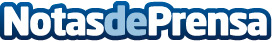 Mérica destaca con su exitosa participación en Alimentaria 2024Mérica, empresa del Grupo Lux, consolida su liderazgo en la industria de alimentos y bebidas tras su exitosa participación en la Feria Alimentaria 2024Datos de contacto:Marketing Mérica692269896Nota de prensa publicada en: https://www.notasdeprensa.es/merica-destaca-con-su-exitosa-participacion-en Categorias: Internacional Nacional Gastronomía Industria Alimentaria Eventos Consumo Otras Industrias http://www.notasdeprensa.es